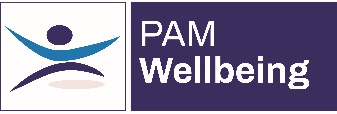 Clinical Director 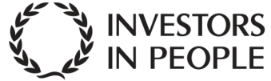 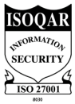 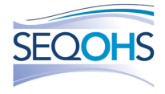 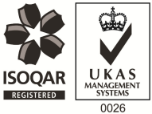  – PAM Wellbeing part of PAM GROUPExcellent Salary & Benefits PackageAn exciting opportunity has arisen for the position of a Clinical Director to manage the clinical governance and risk management of PAM Wellbeing which delivers proactive and reactive mental health solutions. Travel to throughout the UK is expected (not currently due to Covid-19) as part of this role however, you will be mainly home based.  Meetings will be held virtually. We deliver to a wide variety of UK based clients (Private and Public sector) offering counselling, CBT, EMDR, training, mediation, trauma support, and EAP services.  This role requires an experienced Clinical Lead with experience of overseeing clinical compliance and ethical standards as set out by the BACP Ethical Framework, delegating, but holding overall responsibility for, high quality supervision of Wellbeing Psychological staff to Wellbeing Psychological Senior Management Team. Management experience is also required.PAM Group is a leading and well-established Occupational Health and Wellbeing provider. The division of PAM Wellbeing is an established part of PAM Group with huge potential to grow. Therefore, you are joining a dynamic team at an exciting time of expansionAbout the role:Reporting into the Managing Director you will maintain clinical oversight of PAM Wellbeing including the Employee Assistance Programme on behalf of PAM GroupSetting and maintaining clear clinical boundaries across PAM Group regarding provision of psychological servicesEnsuring organizational compliance with ethical standards as set by BACP Ethical Framework via development, maintenance and review of clinical protocolsEnsuring excellent levels of service delivery Setting clear leadership standards for PAM Wellbeing ServicesTo keep abreast of and maintain up to date knowledge of research relevant to psychological wellbeing, trauma and therapeutic approachesDelegating, but holding overall responsibility for, high quality supervision of Wellbeing Psychological staff to Wellbeing Psychological Senior management team Development and maintenance of new PAM Wellbeing servicesDevelopment of new training eventsOrganisation of twice yearly Mini-conferenceBeing a focal point for all Red Flag decisions for PAM Wellbeing including the Employee Assistance ProgrammeBe responsible for the investigation of complaints of a clinical/ethical natureActing as final arbiter of all complaints regarding ethical and behavioural standards of all cliniciansActing as a representative of PAM Wellbeing in all customer contactActing as an advisor to the Managing Director on PAM Wellbeing clinical mattersParticipate in Wellbeing Senior Management Meetings as a representative of PAM WellbeingReminding teams of clinical protocols where evidence of diversion from these is presentAttendance where appropriate at Coroner’s Court as a representative of PAM GroupSupport the commercial team by providing clinical and mental health best practice and assisting with content for tenders.About you:You will already have Clinical Leadership experienceHave 5 years plus counselling experience and be BACP accreditedYou will also have a Masters DegreeOutstanding communication, interpersonal and leadership skillsExceptional organisational skills are requiredIn-depth knowledge of relevant regulations Hands-on experience with computer systems The Company fully believes in supporting its staff members, and has supported a number of employees through further development courses. PAM also offers an excellent benefits package including:Pension Scheme Health Scheme – Opticians, Dental, Physio & more!24/7 Doctor helpline – book a Telephone or Video Appointment with a GPEmployee Assistance Program – 24/7 telephone counselling helpline Life Insurance Scheme – 4 x your annual salary33 Days Leave Including Bank Holidays, pro-rata for part-time hoursTraining and Development opportunities Car allowance and mileage or Car